T.C.SEYHAN KAYMAKAMLIĞIŞEHİT İBRAHİM DERİNDERE ANADOLU LİSESİ OKULU MÜDÜRLÜĞÜ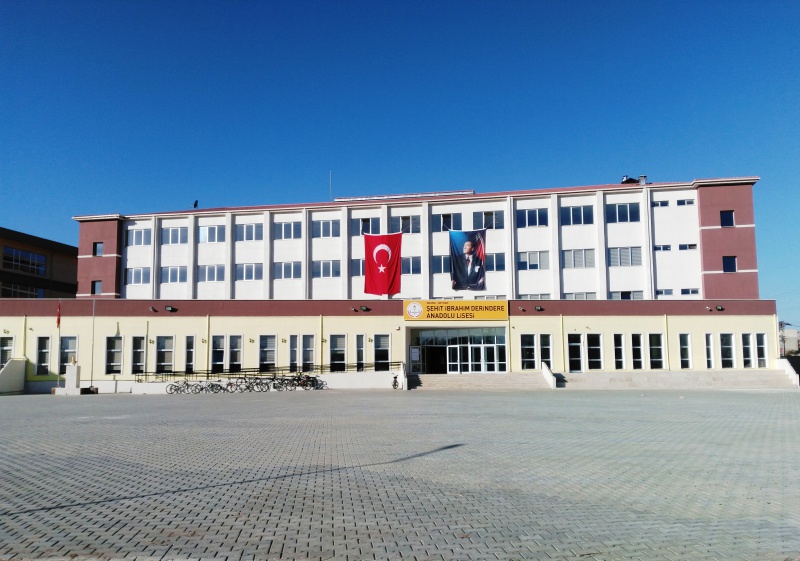 2019-2023 STRATEJİK PLANI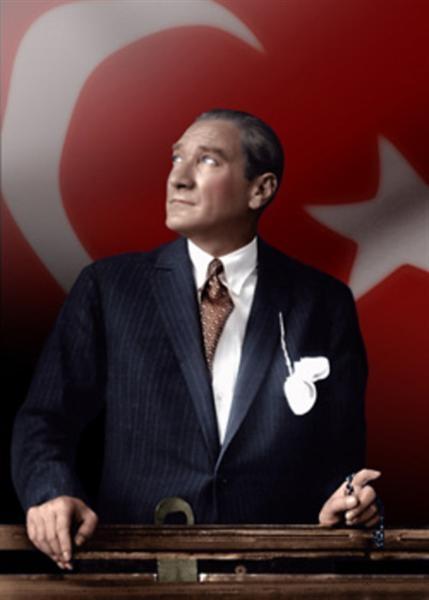 “Çalışmadan, yorulmadan, üretmeden, rahat yaşamak isteyen toplumlar, önce haysiyetlerini, sonra hürriyetlerini ve daha sonrada istiklal ve istikballerini kaybederler”. Mustafa Kemal ATATÜRKİSTİKLAL MARŞI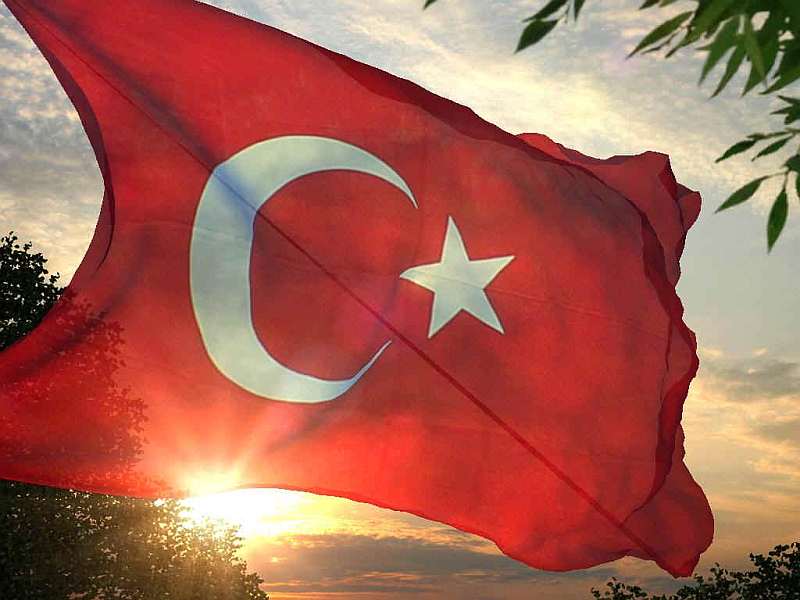 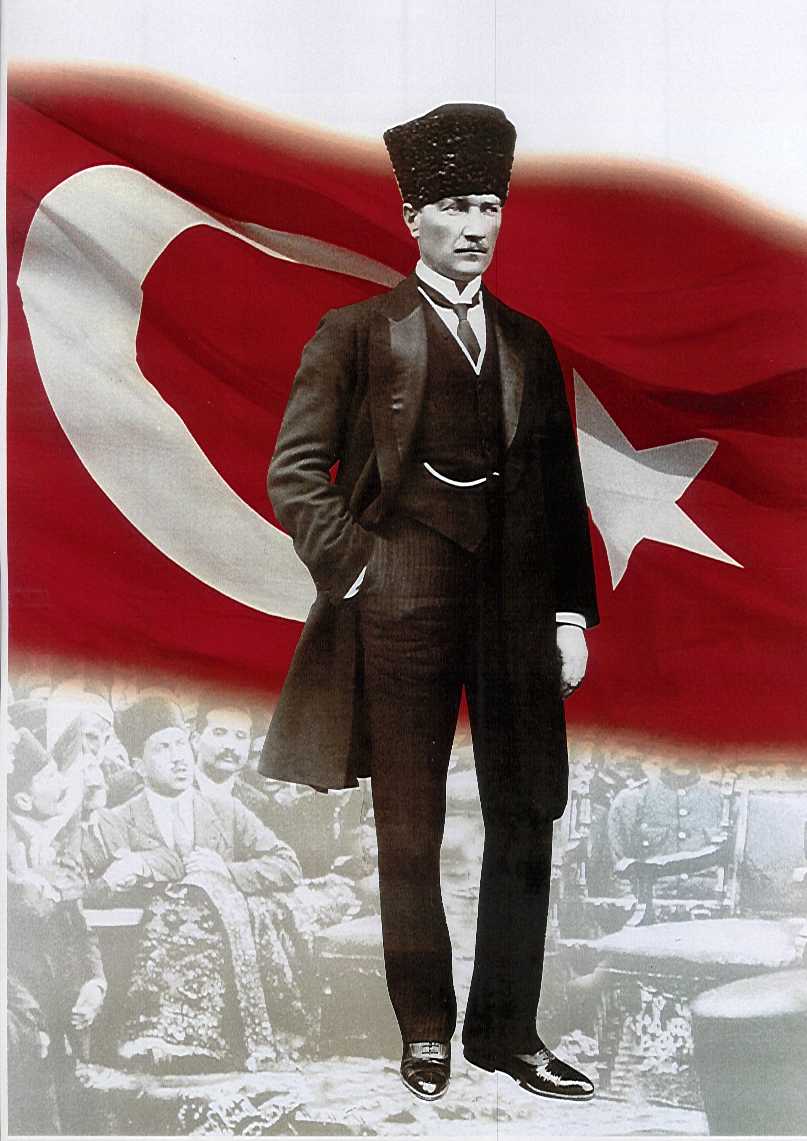 ATATÜRK’ÜN GENÇLİĞE HİTABESİEy Türk gençliği! Birinci vazifen, Türk istiklâlini, Türk cumhuriyetini, ilelebet, muhafaza ve müdafaa etmektir.Mevcudiyetinin ve istikbalinin yegâne temeli budur. Bu temel, senin, en kıymetli hazinendir. İstikbalde dahi, seni, bu hazineden, mahrum etmek isteyecek, dâhilî ve haricî, bedhahların olacaktır. Bir gün, istiklâl ve cumhuriyeti müdafaa mecburiyetine düşersen, vazifeye atılmak için, içinde bulunacağın vaziyetin imkân ve şeraitini düşünmeyeceksin! Bu imkân ve şerait, çok nâmüsait bir mahiyette tezahür edebilir. İstiklâl ve cumhuriyetine kastedecek düşmanlar, bütün dünyada emsali görülmemiş bir galibiyetin mümessili olabilirler. Cebren ve hile ile aziz vatanın, bütün kaleleri zapt edilmiş, bütün tersanelerine girilmiş, bütün orduları dağıtılmış ve memleketin her köşesi bilfiil işgal edilmiş olabilir. Bütün bu şeraitten daha elîm ve daha vahim olmak üzere, memleketin dâhilinde, iktidara sahip olanlar gaflet ve dalâlet ve hattâ hıyanet içinde bulunabilirler. Hattâ bu iktidar sahipleri şahsî menfaatlerini, müstevlilerin siyasî emelleriyle tevhit edebilirler. Millet, fakr u zaruret içinde harap ve bîtap düşmüş olabilir.Ey Türk istikbalinin evlâdı! İşte, bu ahval ve şerait içinde dahi, vazifen; Türk istiklâl ve cumhuriyetini kurtarmaktır! Muhtaç olduğun kudret, damarlarındaki asîl kanda, mevcuttur!                                                            
                                                 Mustafa Kemal ATATÜRK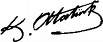 GİRİŞStratejik Planlama Ekibi ilk etapta okulumuzun mevcut durumunu tespit ederek öncelikleri belirlemiştir. Değerlerimiz, misyonumuz ve vizyonumuza göre mevcut durumumuz da dikkate alınarak stratejik amaç ve bunlara bağlı hedefler belirlenmiştir. Bu amaç ve hedefler belirlenirken, paydaşlarımızın beklentileri, güçlü yönlerimiz ve fırsatlarımızla muhtemel imkanlarımız, misyon ve vizyonumuz birlikte değerlendirilmiştir.Bu plan (2019-2023) 2019 eğitim-öğretim yılı eylül ayından itibaren uygulanmaya başlanacaktır. Planın mutlaka aksayan ya da eksik yönleri olacaktır. Bu aksayan ya da eksik yönler, her eğitim öğretim yılında değerlendirilerek ek önlemler alınacaktır. Planın başarılı olması bütün paydaşlarımızın bu planın gerekliliğine inanması, planı benimsemesi ve planın uygulanmasına katkıda bulunmasıyla mümkün olacaktır.Belirlenen hedefleri gerçekleştirmek için kurulacak olan çalışma gruplarının performansları, bu planın genel performansını ortaya koyacaktır. Stratejik planla ilgili olarak, her eğitim öğretim yılının sonunda kapsamlı rapor hazırlanarak, planın performans değerlendirilmesi yapılacaktırİçindekilerİÇİNDEKİLER………………………………………………………………...............6SUNUŞ :…………………………………………………………………………………7BÖLÜM  I : GİRİŞ VE PLAN HAZIRLIK SÜRECİ………….....................................8BÖLÜM   II : DURUM ANALİZİ…..............................................................................9     OKULUN KISA TANITIMI :....................................................................................9     OKULUN MEVCUT DURUMU :…………………………………………………10PAYDAŞ ANALİZİ  :…………………………………………………………………13     GZFT ( GÜÇLÜ, ZAYIF, FIRSAT, TEHDİT ) ANALİZİ ………………………..17     GELİŞİM VE SORUN ALANLARI ………………………………………………20BÖLÜM  III : MİSYON. VİZYON VE TEMEL DEĞERLER……………………………21MİSYONUMUZ ………………………………………………………………………21 VİZYONUMUZ ………………………………………………………………………21TEMEL DEĞERLERİMİZ…………………………………………………………….22BÖLÜM  IV : AMAÇ , HEDEF VE EYLEMLER………………………………....23TEMA I: EĞİTİM VE ÖĞRETİME ERİŞİM……………………………23TEMA  II : EĞİTİM VE ÖĞRETİMDE KALİTENİN ARTIRILMASI ……………..24TEMA  III : KURUMSAL KAPASITE……………………………………………….26BÖLÜM  V  : MALİYETLENDİRME ……………………………………………….30BÖLÜM VI  : İZLEME DEĞERLENDİRME……………………………………….30Sunuş*  Öncelikle Türk Milli Eğitimin amaçlarını amaç edinen, çağdaş Türkiye’nin emelleri doğrultusunda faaliyetlerini gerçekleştiren ve bunu yaparken de Türk Kültür ve geleneklerini unutmadan Milli Birlik ve Beraberlik içerisinde eğitimin kalitesini arttırmayı hedefleyen bir okul olmayı hedeflemekteyiz.2018-2019 Eğitim – Öğretim yılında hizmete başlayan okulumuz personeli olarak eğitimin bir süreç olduğunu ve bu sürecin kısa sürede meyvesini veremeyeceğinin bilinci içerisinde faaliyetlerimiz yaparken gelecek nesillerin refah, huzur ve sosyo-ekonomik düzeyini müreffeh medeniyetler seviyesinde çıkarmış, artık alan değil veren, örnek olan, komşularının takdiri kazanmış nesillerin yetişmesine emek etmekteyiz. ”Ben değil Biz olmayı” amaçlayan ve herkesi kucaklayan insanların topluma kazandırılmasında okul olarak görevimizi en iyi şekilde yerine getirmenin heyecanını yaşıyoruz. Ekip çalışmasına dayalı başarılar ve mevcut koşulları en iyi şekilde değerlendiren yaklaşımlar benimseniyoruz.   Unutmamalıyız ki medeniyetlerin gelişmesi, kalkınması ancak ve yalnız insanın gelişmesine bağlıdır. Önce ekipler oluşturduk, okulumuzun fiziksel koşulları, avantajları ve dezavantajlarını belirledik ve bu doğrultuda gerçekleştirilebilecek hedefler saptadık. Böylece okulumuzun sürekli iyileştirme yoluyla başarısını artıracak yeni açılımlar, hedefler belirlemiş olduk. Bu çalışmamızla öğrencilerimizin bilgi ve becerilerini geliştireceğine, verimliliğini artıracağına dolayısıyla okul başarısını artıracağına inanıyoruz. Bu düşünce ekseninde çocuklarımızı hayata hazırlarken ve yöneltirken sağlam karakterli, insancıl, yardımsever ve vatanına, milletine, devletine bağlı birey olmasına önem veriyoruz.Ülkemizin sosyal ve ekonomik gelişimine temel oluşturan en önemli faktörün eğitim olduğu anlayışıyla hazırlanan stratejik planımızda belirlediğimiz vizyon, misyon ve hedefler doğrultusunda yürütülecek çalışmalarda başarılar dilerim.En iyi dilek, sevgi ve saygılarımla.BÖLÜM I: GİRİŞ ve PLAN HAZIRLIK SÜRECİ2019-2023 dönemi stratejik plan hazırlanması süreci Üst Kurul ve Stratejik Plan Ekibinin oluşturulması ile başlamıştır. Ekip tarafından oluşturulan çalışma takvimi kapsamında ilk aşamada durum analizi çalışmaları yapılmış ve durum analizi aşamasında paydaşlarımızın plan sürecine aktif katılımını sağlamak üzere paydaş anketi, toplantı ve görüşmeler yapılmıştır.Durum analizinin ardından geleceğe yönelim bölümüne geçilerek okulumuzun amaç, hedef, gösterge ve eylemleri belirlenmiştir. Çalışmaları yürüten ekip ve kurul bilgileri altta verilmiştir.STRATEJİK PLAN ÜST KURULUBÖLÜM II: DURUM ANALİZİDurum analizi bölümünde okulumuzun mevcut durumu ortaya konularak neredeyiz sorusuna yanıt bulunmaya çalışılmıştır. Bu kapsamda okulumuzun kısa tanıtımı, okul künyesi ve temel istatistikleri, paydaş analizi ve görüşleri ile okulumuzun Güçlü Zayıf Fırsat ve Tehditlerinin (GZFT) ele alındığı analize yer verilmiştir.Okulun Kısa TanıtımıOkulumuz 2018 -2019 Eğitim Öğretim Yılı’nda Barış Mahallesinde Şehit İbrahim Derindere Anadolu Lisesi olarak eğitim ve öğretime başlamıştır. 2022-2023 Eğitim öğretim yılı itibari ile 9.  sınıf düzeyinde 279 öğrenci ,10. sınıf düzeyinde 218 öğrenci, 11. sınıf düzeyinde 319 öğrenci, 12. sınıf düzeyinde 270 öğrenci olmak üzere toplam 1086 öğrenciyle eğitim-öğretime devam etmektedir.Barış Mahallesi Fevzipaşa semtinde bulunan Barış Mahallesi Seyhan ilçesine bağlıdır. Barış Mahallesi haritası konumu ise 37° 0' 12.6900'' Kuzey ve 35° 16' 26.0364'' Doğu gps koordinatlarıdır. Barış Mahallesi bağlı olduğu Seyhan ilçe merkezine 5 kilometre mesafe uzaklıktadır. Barış Mahallesi Adana şehir merkezine mesafesi ise yaklaşık 5 kilometredir.Okulumuz 2018-2023 Eğitim-Öğretim yıllarında adres kayıt yönetimiyle öğrenci almıştır.  Okul kontenjanı her yıl için Okul Kontenjan Tespit Komisyonu tarafından belirlenecektir. Yönetmeliğimiz gereği sınıflarımızda öğrenci sayısı 34 olarak belirlenmiştir. 2018-2019 eğitim öğretim yılında ilçe kayıt ve nakil komisyonunca her sınıfa 40 öğrenci düşecek şekilde yerleşim yapılmıştır. Öğrencilerimizin büyük çoğunluğu Seyhan bir kısmı da Çukurova ilçelerinden gelmektedir. Okul binası 2.100 m² bir alan üzerine yerleşmiştir. Tek bina tek girişten oluşmaktadır. Okulumuzun güvenliği için hırsızlık ve yangına karşı alarm ve kameralı denetim sistemi yaptırılmıştır. Okulumuzun bahçe alanı 4.500 m²’dir. Okullumuz 2018 yılında açıldığından ağaçlandırma ve çevre düzenlenmesi çalışmaları devam etmektedir. Öğrencilerimizin dinlenebilmeleri için kamelya ve banklar yaptırılmıştır. Okulumuz fizikî görünüm bakımından oldukça iyidir. Sağlıklı, verimli ve başarılı bir şekilde eğitimi sürdürecek imkâna sahiptir. Bakanlığımız ve yerel imkânlarla zenginleştirme çalışmaları da devam etmektedir.Okulumuzun çevrede tanınması ve öncelikli olarak tercih edilen bir kurum olması için okul tanıtım çalışmaları devam edilmektedir. Okulun Mevcut Durumu: Temel İstatistiklerOkul KünyesiOkulumuzun temel girdilerine ilişkin bilgiler altta yer alan okul künyesine ilişkin tabloda yer almaktadır.Temel Bilgiler Tablosu- Okul KünyesiÇalışan BilgileriOkulumuzun çalışanlarına ilişkin bilgiler altta yer alan tabloda belirtilmiştir.Çalışan Bilgileri Tablosu :Sınıf ve Öğrenci Bilgileri	Okulumuzda yer alan sınıfların öğrenci sayıları alttaki tabloda verilmiştir.Donanım ve Teknolojik KaynaklarımızTeknolojik kaynaklar başta olmak üzere okulumuzda bulunan çalışır durumdaki donanım malzemesine ilişkin bilgiye alttaki tabloda yer verilmiştir.Teknolojik Kaynaklar TablosuGelir ve Gider BilgisiOkulumuzun okul aile birliği ve kantin gelirleri alttaki tabloda verilmiştir.PAYDAŞ ANALİZİKurumumuzun temel paydaşları öğrenci, veli ve öğretmen olmakla birlikte eğitimin dışsal etkisi nedeniyle okul çevresinde etkileşim içinde olunan geniş bir paydaş kitlesi bulunmaktadır. Paydaşlarımızın görüşleri anket, toplantı, dilek ve istek kutuları, elektronik ortamda iletilen önerilerde dâhil olmak üzere çeşitli yöntemlerle sürekli olarak alınmaktadır.Paydaş anketlerine ilişkin ortaya çıkan temel sonuçlara altta yer verilmiştir :  veri değerleri % lik değerlerdir, katılan 278 öğrenci, 235 veli ve 14 öğretmen katılımı ile oluşturulmuştur.Öğrenci Anketi Sonuçları:Yapılan anket sonucunda kantindeki çeşitliliğin öğrenci ihtiyaçlarını giderecek yönde arttırılmasına çalışılacak, önemli haftalarda ve öğrenci performansının arttırılması için sosyal ve kültürel gezilere önem verilecektir.Öğretmen Anketi Sonuçları:Okulumuzun yeni açılmış olması sebebi ile öğretmen sayısının da az olmasından da kaynaklı öğretmenler aile gibi çalışmaktadır. Yapılan ankette de bunu göstermektedir.Veli Anketi Sonuçları:Velilere yönelik yapılan ankette okulumuz hakkında velilerinde olumlu sonuçların geldiği bizleride sevindirdi. Okul da veli öğretmen ilişkilerimiz her geçen gün artmakta veli okulumuzu benimsemiş durumdadır.GZFT (Güçlü, Zayıf, Fırsat, Tehdit) AnaliziOkulumuzun temel istatistiklerinde verilen okul künyesi, çalışan bilgileri, bina bilgileri, teknolojik kaynak bilgileri ve gelir gider bilgileri ile paydaş anketleri sonucunda ortaya çıkan sorun ve gelişime açık alanlar iç ve dış faktör olarak değerlendirilerek GZFT tablosunda belirtilmiştir. Dolayısıyla olguyu belirten istatistikler ile algıyı ölçen anketlerden çıkan sonuçlar tek bir analizde birleştirilmiştir.Kurumun güçlü ve zayıf yönleri donanım, malzeme, çalışan, iş yapma becerisi, kurumsal iletişim gibi çok çeşitli alanlarda kendisinden kaynaklı olan güçlülükleri ve zayıflıkları ifade etmektedir ve ayrımda temel olarak okul müdürü/müdürlüğü kapsamından bakılarak iç faktör ve dış faktör ayrımı yapılmıştır. İçsel Faktörler Güçlü YönlerZayıf YönlerDışsal FaktörlerFırsatlarTehditlerGelişim ve Sorun AlanlarıOkul yöneticileri ve öğretmenlerin okulu sahiplenmesi, ses ve hava kirliliğinin az olduğu bir yerde olması, Okulun sosyal dayanışma ve yardımlaşmasının iyi olması, okul yönetimi, öğretmenleri ve öğrencileri arasında güçlü ve olumlu bir iletişimin olması. Öğretmenlerin bireysel farklılıkları önemseyen empatik anlayışa sahip olmaları. Öğrencilerin kendilerini gerçekleştirmelerinde yardımcı olmak için yeteneklerini sergilemelerine izin verilmesi,  yönetimin, öğretmen ve öğrencilerin projelerini desteklemesi okulun sosyal, kültürel, sanatsal ve sportif birçok etkinliğe açık olması. Okulun gelişme ve yeniliklere açık olması, öğrencilerin kendilerini rahatça ifade edebilmeleriOkulumuz yeni açıldığından henüz tanınmaması, sınıflarda henüz akıllı tahta gibi teknolojik donanımların olmaması, idareci sayısının yetersiz olması, bazı bölgelerden okula ulaşımın (toplu taşıma araçları ile) zor olması, velilerin öğrencilerine gerekli ilgi ve sevgiyi göstermemeleri, genellikle velilerin düşük SED aile yapısına sahip olmaları, basketbol ve futbol sahası gibi alanların olmaması, öğrencilerin akademik seviyesinin istenilen düzeyde olmaması, memur ve kadrolu hizmetli olmaması, öğrencilerin öğrenci motivasyon eksikliği ve gelecek planlarının, hedeflerinin olmaması.Alanında yeterli, gelişime açık, vizyon sahibi okul yönetimi ve öğretmen kadrosunun olması, okul çevresinde öğrencileri eğitsel, motivasyondan uzaklaştıracak ya da engelleyecek bir uyarıcının bulunmaması, oklumuzun yeni olması nedeniyle kendi kurum kültürünü oluşturacak olması, Eğitsel ve Sosyal paydaşlarımızla (MEM, Hastane, ABTÜ, Emniyet, Belediye ve STK’lar) işbirliğinin güçlü olması.  Öğrencilerin akademik anlamda kendine güvenlerinin olmaması, öğrencilerin gelişim dönemi olarak en çalkantılı dönem olarak bilinen “ergenlik” döneminde olmaları, sık sık müfredat programının değişmesi, değişen ahlaki değerler ve kuşak çatışması.Gelişim ve sorun alanlarına ilişkin GZFT analizinden yola çıkılarak saptamalar yapılırken yukarıdaki tabloda yer alan ayrımda belirtilen temel sorun alanlarına dikkat edilmesi gerekmektedir.Gelişim ve Sorun AlanlarımızBÖLÜM III: MİSYON, VİZYON VE TEMEL DEĞERLEROkul Müdürlüğümüzün Misyon, vizyon, temel ilke ve değerlerinin oluşturulması kapsamında öğretmenlerimiz, öğrencilerimiz, velilerimiz, çalışanlarımız ve diğer paydaşlarımızdan alınan görüşler, sonucunda stratejik plan hazırlama ekibi tarafından oluşturulan Misyon, Vizyon, Temel Değerler; Okulumuz üst kurulana sunulmuş ve üst kurul tarafından onaylanmıştır.MİSYONUMUZ:Öğrencilerimize ilgileri, yetenek ve becerileri doğrultusunda rehberlik ederek hedeflerini belirlemelerine ve bu hedeflere ulaşmalarına yardımcı olmak; Yaratıcılığı destekleyen ve gelişmesine yardımcı olan; açık, iletişime dayalı, çağdaş eğitim anlayışı ile öğrencilerin bilgi seviyelerini artırmak; onların derslerine en iyi şekilde motive olmalarını sağlayarak, sağlıklı bir genç kuşağı geleceğe yetiştirmek; Çağdaş Türkiye Cumhuriyeti’ne yakışan, sorgulayarak öğrenen, özgür düşünen, karar verme yeteneğine sahip ve sorumluluk alabilen genç nesil yetişmesinde üzerimize düşen çalışmaları gerçekleştirmektir.VİZYONUMUZ:	Bilimsel düşünen, sorgulayan, kendisine ve çevresine duyarlı gençler yetiştirmek…İstiyoruz ki; okulumuzda öğrenmeyi öğrenmek ihtiyaç kabul edilsin, öğretmenlerle öğrenciler çok iyi bir iletişim kurabilsin, veliler okulda çocuklarının güvende olduğunu bilsin, öğrencilerimizde çevre bilinci oluşsun, haklarını bilip korkmadan kendini savunsun, başkalarının düşüncelerine saygı gösterebilsin ve farklı düşüncelerden faydalanabilsin.Kendi olumlu okul kültürünü oluşturmuş, öğrencilerine milli ve manevi değerlerimizi özümseten, bireysel farlılıkları önemseyen, akademik başarıyı artıran, yeniliklere ve gelişime açık ülkemizin en iyi okulları arasında yer almaktır.TEMEL DEĞERLERİMİZ:Okulumuzun misyon ve vizyonunun arka planında yer alan temel değerler, stratejik planlama için son derece önemlidir. Temel değerler kuruluşun kararlarına, seçimlerine ve stratejilerinin belirlenmesine rehberlik eder. Bu bağlamda temel değerler Okulumuzun çalışma felsefesini ortaya koyarak misyonunu gerçekleştirmesine, vizyonuna ulaşmasına katkı sağlamaktadır. Bu kıstaslar altında temel değerlerimiz kişilere yönelik temel değerler, süreçlere yönelik temel değerler ve performansa yönelik temel değerler olmak üzere üç kısımda ele alınmıştır:Kişilere Yönelik Temel DeğerlerPaylaşımcılıkEtik değerlere bağlılıkKatılımcılıkMotivasyonHoşgörüKurumsal AidiyetDoğruluk ve dürüstlükPaydaşlarla işbirliği ve takım ruhuVerimlilikSüreçlere Yönelik Temel DeğerlerYenilik ve dinamizmDemokrasiŞeffaflık ve hesap verebilirlikFarklı görüş ve değerlere saygıToplumsal ve çevresel duyarlılıkSosyal SorumlulukAdaletÖğrenci OdaklılıkNesnellikUlusal ve kültürel değerleri gözetmekEvrensellikPerformansa Yönelik Temel DeğerlerVerimlilikBilimsel ÜretkenlikSürekli iyileştirmeBÖLÜM IV: AMAÇ, HEDEF VE EYLEMLERTEMA I: EĞİTİM VE ÖĞRETİME ERİŞİMEğitim ve öğretime erişim okullaşma ve okul terki, devam ve devamsızlık, okula uyum ve oryantasyon, özel eğitime ihtiyaç duyan bireylerin eğitime erişimi, yabancı öğrencilerin eğitime erişimi ve hayat boyu öğrenme kapsamında yürütülen faaliyetlerin ele alındığı temadır.Stratejik Amaç 1: Kayıt bölgemizde yer alan çocukların okullaşma oranlarını artıran, öğrencilerin uyum ve devamsızlık sorunlarını gideren etkin bir yönetim yapısı kurulacaktır.  Stratejik Hedef 1.1.Kayıt bölgemizde yer alan çocukların okullaşma oranları artırılacak ve öğrencilerin uyum ve devamsızlık sorunları da giderilecektir. Performans GöstergeleriEylemler TEMA II: EĞİTİM VE ÖĞRETİMDE KALİTENİN ARTIRILMASIEğitim ve öğretimde kalitenin artırılması başlığı esas olarak eğitim ve öğretim faaliyetinin hayata hazırlama işlevinde yapılacak çalışmaları kapsamaktadır. Bu tema altında akademik başarı, sınav kaygıları, sınıfta kalma, ders başarıları ve kazanımları, disiplin sorunları, öğrencilerin bilimsel, sanatsal, kültürel ve sportif faaliyetleri ile istihdam ve meslek edindirmeye yönelik rehberlik ve diğer mesleki faaliyetler yer almaktadır. Stratejik Amaç 2 :Öğrencilerimizin gelişmiş dünyaya uyum sağlayacak şekilde donanımlı bireyler olabilmesi için eğitim ve öğretimde kalite artırılacaktır.Stratejik Hedef 2.1.Öğrenme kazanımlarını takip eden ve velileri de sürece dâhil eden bir yönetim anlayışı ile öğrencilerimizin akademik başarıları ve sosyal faaliyetlere etkin katılımı artırılacaktır.Performans GöstergeleriEylemlerStratejik Hedef 2.2.Etkin bir rehberlik anlayışıyla, öğrencilerimizi ilgi ve becerileriyle orantılı bir şekilde üst öğrenime veya istihdama hazır hale getiren daha kaliteli bir kurum yapısına geçilecektir. Performans GöstergeleriEylemlerTEMA III: KURUMSAL KAPASİTEStratejik Amaç 3. : Kurumsal yapının gelişimini destekleyen, mevzuatı akılcı yorumlayan, çoğulcu, katılımcı, şeffaf ve hesap verebilir, performans yönetim sistemini benimsemiş, yönetim ve organizasyon yapısını oluşturarak plan dönemi sonuna kadar okulumuzda stratejik yönetim anlayışını yerleştirmekStratejik Hedef 3.1.Okul bahçesinin görünüşünü güzelleştirmek ve güvenlikli hale getirmekPerformans GöstergeleriEylemlerStratejik Hedef 3.2. : Daha güvenli bir okul ortamı oluşturarak bu yönüyle tercih edilen bir okul olmakPerformans GöstergeleriEylemlerStratejik Amaç 3.3. : Okulun donanımsal imkanlarından bütün öğrenci ve personelin yararlanmasını sağlamakPerformans GöstergeleriEylemlerStratejik Hedef 3.4. : Okulda daha temiz bir ortamın oluşturulması ve okulda oluşabilecek “küçük sağlık sorunları” esnasında revir odası hazırlanıp ilk yardım dolabının malzemelerinin tamamlanması.Performans GöstergeleriEylemlerStratejik hedef 3.5. : Okulumuzda iş sağlığı ve güvenliği konuları hakkında personellerin ve öğrencilerin bilgilendirilmesiPerformans GöstergeleriEylemlerV. BÖLÜM: MALİYETLENDİRME2019-2023 Stratejik Planı Faaliyet/Proje Maliyetlendirme TablosuVI. BÖLÜM: İZLEME VE DEĞERLENDİRMEOkulumuz Stratejik Planı izleme ve değerlendirme çalışmalarında 5 yıllık Stratejik Planın izlenmesi ve 1 yıllık gelişim planın izlenmesi olarak ikili bir ayrıma gidilecektir. Stratejik planın izlenmesinde 6 aylık dönemlerde izleme yapılacak denetim birimleri, il ve ilçe millî eğitim müdürlüğü ve Bakanlık denetim ve kontrollerine hazır halde tutulacaktır.Yıllık planın uygulanmasında yürütme ekipleri ve eylem sorumlularıyla aylık ilerleme toplantıları yapılacaktır. Toplantıda bir önceki ayda yapılanlar ve bir sonraki ayda yapılacaklar görüşülüp karara bağlanacaktır. Korkma, sönmez bu şafaklarda yüzen al sancak; Sönmeden yurdumun üstünde tüten en son ocak. 
O benim milletimin yıldızıdır, parlayacak; 
O benimdir, o benim milletimindir ancak. 

Çatma, kurban olayım, çehreni ey nazlı hilâl! 
Kahraman ırkıma bir gül! Ne bu şiddet, bu celâl? 
Sana olmaz dökülen kanlarımız sonra helâl... 
Hakkıdır, Hakk’a tapan, milletimin istiklâl! 

Ben ezelden beridir hür yaşadım, hür yaşarım. 
Hangi çılgın bana zincir vuracakmış? Şaşarım! 
Kükremiş sel gibiyim, bendimi çiğner, aşarım. 
Yırtarım dağları, enginlere sığmam, taşarım. 

Garbın afakını sarmışsa çelik zırhlı duvar, 
Benim iman dolu göğsüm gibi serhaddım var. 
Ulusun, korkma! Nasıl böyle bir imanı boğar, 
“Medeniyet!” dediğin tek dişi kalmış canavar? 

Arkadaş! Yurduma alçakları uğratma, sakın. 
Siper et gövdeni, dursun bu hayâsızca akın. 
Doğacaktır sana va’dettiği günler Hakk’ın... 
Kim bilir, belki yarın, belki yarından da yakın.Bastığın yerleri “toprak!” diyerek geçme, tanı: 
Düşün altındaki binlerce kefensiz yatanı. 
Sen şehit oğlusun, incitme, yazıktır, atanı: 
Verme, dünyaları alsan da, bu cennet vatanı. 
Kim bu cennet vatanın uğruna olmaz ki feda? 
Şüheda fışkıracak toprağı sıksan, şüheda! 
Canı, cananı, bütün varımı alsın da Huda, 
Etmesin tek vatanımdan beni dünyada cüda. 
Ruhumun senden, İlâhî, şudur ancak emeli: 
Değmesin mabedimin göğsüne namahrem eli. 
Bu ezanlar ki şahadetleri dinin temeli- 
Ebedî yurdumun üstünde benim inlemeli. 

O zaman vecd ile bin secde eder-varsa-taşım, 
Her cerihamdan, ilâhî, boşanıp kanlı yaşım, 
Fışkırır ruh-ı mücerret gibi yerden naşım; O zaman yükselerek arşa değer belki başım. 

Dalgalan sen de şafaklar gibi ey şanlı hilâl! 
Olsun artık dökülen kanlarımın hepsi helâl. 
Ebediyen sana yok, ırkıma yok izmihlâl: 
Hakkıdır, hür yaşamış, bayrağımın hürriyet;
Hakkıdır, Hakk’a tapan, milletimin istiklâl.Mehmet Akif ERSOY                                 Akın SOY                              Okul Müdürü Üst Kurul BilgileriÜst Kurul BilgileriEkip BilgileriEkip BilgileriAdı SoyadıUnvanıAdı SoyadıUnvanıAkın SOYOkul MüdürüHamdi AYDAŞMüdür YardımcısıHamdi AYDAŞMüdür YardımcısıErkan MEMİÖğretmenErsin UKAVÖğretmenMesut DOĞANÖğretmenKamil Özkan MERCİNRehber ÖğretmeniDilek MENTEŞÖğretmenKamil Özkan MERCİNRehber ÖğretmeniAbdullah KURTÖğretmenMelek ALAGÖZOkul Aile Birliği Yönetim Kurulu BaşkanıCumali ÖKMENÖğrenci Meclisi BaşkanıMetin GELİÇOkul Aile Birliği Yönetim Kurulu ÜyesiAyhan EROĞLUGönüllü VeliMetin GELİÇOkul Aile Birliği Yönetim Kurulu ÜyesiMehmet BULUTGönüllü VeliOkul Bölümleri*Okul Bölümleri*Özel AlanlarVarYokOkul Kat Sayısı4Çok Amaçlı SalonXDerslik Sayısı32Çok Amaçlı SahaXDerslik Alanları (m2)55KütüphaneXKullanılan Derslik Sayısı32Fen LaboratuvarıXŞube Sayısı32Bilgisayar LaboratuvarıXİdari Odaların Alanı (m2)28İş AtölyesiXÖğretmenler Odası (m2)63Beceri AtölyesiXOkul Oturum Alanı (m2)2100PansiyonXOkul Bahçesi (Açık Alan)(m2)4500Okul Kapalı Alan (m2)8900Sanatsal, bilimsel ve sportif amaçlı toplam alan (m2)240Kantin (m2)142Tuvalet Sayısı23Unvan*ErkekKadınToplamOkul Müdürü ve Müdür Yardımcısı213Sınıf Öğretmeni000Branş Öğretmeni233356Rehber Öğretmen213Memur011Yardımcı Personel011Toplam Çalışan Sayıları273764SINIFIKızErkekToplam914913027910123952181119212731912141129270TOLAM6054811086Akıllı Tahta Sayısı32TV Sayısı1Masaüstü Bilgisayar Sayısı4Yazıcı Sayısı7Taşınabilir Bilgisayar Sayısı4Fotokopi Makinası Sayısı2Projeksiyon Sayısı1İnternet Bağlantı Hızı50-MBTYıllarGelir MiktarıGider Miktarı201931.000 TL31.000 TL202046.000 TL46.000 TL202115.000 TL15.000 TL202242.000 TL.42.000 TLSıra NoMADDELERKATILMA DERECESİKATILMA DERECESİKATILMA DERECESİKATILMA DERECESİKATILMA DERECESİKATILMA DERECESİSıra NoMADDELERKatılan Öğrenci SayısıKesinlikle KatılıyorumKatılıyorumKararsızımKısmen KatılıyorumKatılmıyorum1Öğretmenlerimle ihtiyaç duyduğumda rahatlıkla görüşebilirim.2782432211662Okul müdürü ile ihtiyaç duyduğumda rahatlıkla konuşabiliyorum.2782432215623Okulun rehberlik servisinden yeterince yararlanabiliyorum.278256220004Okula ilettiğimiz öneri ve isteklerimiz dikkate alınır.278312443005Okulda kendimi güvende hissediyorum.2782482010006Okulda öğrencilerle ilgili alınan kararlarda bizlerin görüşleri alınır.278268100007Öğretmenler yeniliğe açık olarak derslerin işlenişinde çeşitli yöntemler kullanmaktadır.278262520008Derslerde konuya göre uygun araç gereçler kullanılmaktadır.278332450009Teneffüslerde ihtiyaçlarımı giderebiliyorum.27812316500010Okulun içi ve dışı temizdir.278278000011Okulun binası ve diğer fiziki mekânlar yeterlidir.27815812000012Okul kantininde satılan malzemeler sağlıklı ve güvenlidir.27810517300013Okulumuzda yeterli miktarda sanatsal ve kültürel faaliyetler düzenlenmektedir.278278000014Okulumuzun Olumlu (başarılı)  ve Olumsuz (başarısız) Yönlerine İlişkin Görüşleriniz.Okulumuzun Olumlu (başarılı)  ve Olumsuz (başarısız) Yönlerine İlişkin Görüşleriniz.Okulumuzun Olumlu (başarılı)  ve Olumsuz (başarısız) Yönlerine İlişkin Görüşleriniz.Olumlu (Başarılı) yönlerimizOlumsuz (başarısız) yönlerimiz1Öğretmenler güzel ders anlatabiliyorKantinde yiyecek çeşitliliğinin az olması2Öğretmenler ve okul müdürü diğer okullara göre daha ilgiliGezi sayısının az olması3Diğer okullara göre okulumuz kıyafet yönünden daha disiplini davranış göstermektedir.4Okul hocaları güler yüzlüSıra NoSıra NoMADDELERMADDELERMADDELERKATILMA DERECESİKATILMA DERECESİKATILMA DERECESİKATILMA DERECESİKATILMA DERECESİKATILMA DERECESİSıra NoSıra NoMADDELERMADDELERMADDELERKatılan Öğretmen SayısıKesinlikle KatılıyorumKatılıyorumKararsızımKısmen KatılıyorumKatılmıyorum11Okulumuzda alınan kararlar, çalışanların katılımıyla alınır.Okulumuzda alınan kararlar, çalışanların katılımıyla alınır.Okulumuzda alınan kararlar, çalışanların katılımıyla alınır.5252000022Kurumdaki tüm duyurular çalışanlara zamanında iletilir.Kurumdaki tüm duyurular çalışanlara zamanında iletilir.Kurumdaki tüm duyurular çalışanlara zamanında iletilir.5252000033Her türlü ödüllendirmede adil olma, tarafsızlık ve objektiflik esastır.Her türlü ödüllendirmede adil olma, tarafsızlık ve objektiflik esastır.Her türlü ödüllendirmede adil olma, tarafsızlık ve objektiflik esastır.5250200044Kendimi, okulun değerli bir üyesi olarak görürüm.Kendimi, okulun değerli bir üyesi olarak görürüm.Kendimi, okulun değerli bir üyesi olarak görürüm.5252000055Çalıştığım okul bana kendimi geliştirme imkânı tanımaktadır.Çalıştığım okul bana kendimi geliştirme imkânı tanımaktadır.Çalıştığım okul bana kendimi geliştirme imkânı tanımaktadır.5250200066Okul, teknik araç ve gereç yönünden yeterli donanıma sahiptir.Okul, teknik araç ve gereç yönünden yeterli donanıma sahiptir.Okul, teknik araç ve gereç yönünden yeterli donanıma sahiptir.5205200077Okulda çalışanlara yönelik sosyal ve kültürel faaliyetler düzenlenir.Okulda çalışanlara yönelik sosyal ve kültürel faaliyetler düzenlenir.Okulda çalışanlara yönelik sosyal ve kültürel faaliyetler düzenlenir.5252000088Okulda öğretmenler arasında ayrım yapılmamaktadır.Okulda öğretmenler arasında ayrım yapılmamaktadır.Okulda öğretmenler arasında ayrım yapılmamaktadır.5252000099Okulumuzda yerelde ve toplum üzerinde olumlu etki bırakacak çalışmalar yapmaktadır.Okulumuzda yerelde ve toplum üzerinde olumlu etki bırakacak çalışmalar yapmaktadır.Okulumuzda yerelde ve toplum üzerinde olumlu etki bırakacak çalışmalar yapmaktadır.525200001010Yöneticilerimiz, yaratıcı ve yenilikçi düşüncelerin üretilmesini teşvik etmektedir.Yöneticilerimiz, yaratıcı ve yenilikçi düşüncelerin üretilmesini teşvik etmektedir.Yöneticilerimiz, yaratıcı ve yenilikçi düşüncelerin üretilmesini teşvik etmektedir.525200001111Yöneticiler, okulun vizyonunu, stratejilerini, iyileştirmeye açık alanlarını vs. çalışanlarla paylaşır.Yöneticiler, okulun vizyonunu, stratejilerini, iyileştirmeye açık alanlarını vs. çalışanlarla paylaşır.Yöneticiler, okulun vizyonunu, stratejilerini, iyileştirmeye açık alanlarını vs. çalışanlarla paylaşır.525200001212Okulumuzda sadece öğretmenlerin kullanımına tahsis edilmiş yerler yeterlidir.Okulumuzda sadece öğretmenlerin kullanımına tahsis edilmiş yerler yeterlidir.Okulumuzda sadece öğretmenlerin kullanımına tahsis edilmiş yerler yeterlidir.525200001313Alanıma ilişkin yenilik ve gelişmeleri takip eder ve kendimi güncellerim.Alanıma ilişkin yenilik ve gelişmeleri takip eder ve kendimi güncellerim.Alanıma ilişkin yenilik ve gelişmeleri takip eder ve kendimi güncellerim.5252000014Okulumuzun Olumlu (başarılı)  ve Olumsuz (başarısız) Yönlerine İlişkin Görüşleriniz.Okulumuzun Olumlu (başarılı)  ve Olumsuz (başarısız) Yönlerine İlişkin Görüşleriniz.Okulumuzun Olumlu (başarılı)  ve Olumsuz (başarısız) Yönlerine İlişkin Görüşleriniz.Okulumuzun Olumlu (başarılı)  ve Olumsuz (başarısız) Yönlerine İlişkin Görüşleriniz.Okulumuzun Olumlu (başarılı)  ve Olumsuz (başarısız) Yönlerine İlişkin Görüşleriniz.Okulumuzun Olumlu (başarılı)  ve Olumsuz (başarısız) Yönlerine İlişkin Görüşleriniz.Okulumuzun Olumlu (başarılı)  ve Olumsuz (başarısız) Yönlerine İlişkin Görüşleriniz.Okulumuzun Olumlu (başarılı)  ve Olumsuz (başarısız) Yönlerine İlişkin Görüşleriniz.Okulumuzun Olumlu (başarılı)  ve Olumsuz (başarısız) Yönlerine İlişkin Görüşleriniz.Okulumuzun Olumlu (başarılı)  ve Olumsuz (başarısız) Yönlerine İlişkin Görüşleriniz.Okulumuzun Olumlu (başarılı)  ve Olumsuz (başarısız) Yönlerine İlişkin Görüşleriniz.Olumlu (Başarılı) yönlerimizOlumsuz (başarısız) yönlerimizOlumsuz (başarısız) yönlerimizOlumsuz (başarısız) yönlerimizOlumsuz (başarısız) yönlerimizOlumsuz (başarısız) yönlerimizOlumsuz (başarısız) yönlerimizOlumsuz (başarısız) yönlerimizOlumsuz (başarısız) yönlerimiz11Çok başarılı bir idari ekip bulunmaktadırSosyal kültürel etkinlikler ve spor Öğrencilere temel meslek eğitimi vermesiDilek istek ve şikayetlerimizin dikkate alınması ve çözüm odaklı hareket edilmesitüm öğretmen arkadaşlara eşit davranılıyor. idareciler duyarlı. öğretmenlerin çoğu tecrübeli. öğretmenlerin yemek sorunu giderildi. Öğretmenlerin bireysel çabalarıyla elde ettikleri başarılar.Diyalog; okul idaresine dilek istek temenni ve düşüncelerimizi söyleme ve destek alabilme noktasında gerekli hassasiyet vardır.Okul kütüphanesinin kullanıma açılmasıSosyal sorumluluk projeleri hazırlamada başarılı, Sportif faaliyet bakımından çok başarılıÖğretmenler arasında dayanışmanın varlığı. spor alanında yeterli imkanların olması. öğretmenler ve idareciler için yemek hizmetinin verilmesi. öğrencilerin ilerleyen yıllarda bir meslek sahibi olmalarını sağlayacak iyi alanların olması.Sıra NoMADDELERKATILMA DERECESİKATILMA DERECESİKATILMA DERECESİKATILMA DERECESİKATILMA DERECESİKATILMA DERECESİSıra NoMADDELERKatılan Veli SayısıKesinlikle KatılıyorumKatılıyorumKararsızımKısmen KatılıyorumKatılmıyorum1İhtiyaç duyduğumda okul çalışanlarıyla rahatlıkla görüşebiliyorum.23523500002Bizi ilgilendiren okul duyurularını zamanında öğreniyorum. 2351251100003Öğrencimle ilgili konularda okulda rehberlik hizmeti alabiliyorum.23523500004Okula ilettiğim istek ve şikâyetlerim dikkate alınıyor. 235224110005Öğretmenler yeniliğe açık olarak derslerin işlenişinde çeşitli yöntemler kullanmaktadır.23502350006Okulda yabancı kişilere karşı güvenlik önlemleri alınmaktadır. 23523500007Okulda bizleri ilgilendiren kararlarda görüşlerimiz dikkate alınır. 23523500008E-Okul Veli Bilgilendirme Sistemi ile okulun internet sayfasını düzenli olarak takip ediyorum.235561281009Çocuğumun okulunu sevdiğini ve öğretmenleriyle iyi anlaştığını düşünüyorum.235235000010Okul, teknik araç ve gereç yönünden yeterli donanıma sahiptir.23556513421011Okul her zaman temiz ve bakımlıdır.235235000012Okulun binası ve diğer fiziki mekânlar yeterlidir.235235000013Okulumuzda yeterli miktarda sanatsal ve kültürel faaliyetler düzenlenmektedir.2352350000ÖğrencilerÖğrencilerin İsteyerek okula GelmesiÇalışanlarÖğretmen Diyaloğunun Güçlü OlmasıVelilerVelilerin iş birliğine açık olmasıBina ve YerleşkeBina yeni olması ve ihtiyaca göre yapılmasıDonanımMerkezi ısıtma ve soğutmaBütçeBakanlıkça gönderilen ödeneklerYönetim SüreçleriYönetimin iş birliği ile çalışmasıİletişim SüreçleriHer türlü iletişim aracının aktif kullanılmasıÖğrencilerÖğrencilerimizin hazır bulunuşluk düzeyinin düşük olmasıÇalışanlarDin Kül. ve Ahlak Bil. ve Almanca öğretmenlerimizin olmayışı VelilerÖzellikle sorunlu öğrenci velilerimizin ilgisiz olmasıBina ve YerleşkeBinanın ve yerleşkesinin yeni olması ve eğitim donanımına dair ihtiyacın çok olmasıDonanımYeni bina olduğu için alt ve üst yapı sorunlarının olmasıBütçeBütçe imkânlarının masraflara yetmemesiYönetim SüreçleriYöneticilerimizin kadrolu olmamasıİletişim SüreçleriVeli telefon numaralarının sık değişmesi sonucu ilmişime geçilememesiPolitikOkulun çevre üzerindeki imajının güçlü ve olumlu olmasıEkonomikDış paydaşlardan yardım alma fırsatı (belediye, esnaflar vb.)SosyolojikSosyal sorumluluk projelerine açık olmasıTeknolojikPersonelin çok büyük bir çoğunluğunun bilgi ve teknoloji kültürünü iyi kullanmalarıMevzuat-YasalOrtaöğretim kurumları yönetmeliğiEkolojikGüneş enerjisinden faydalanma imkânıPolitikÖğrencilerin gelecekle ilgili kaygılı olmalarıEkonomikVelilerin ekonomik kaygıları yüzünden kaliteli öğrenci gelmemesiSosyolojikOkul öğrencilerinin sadece mahalleden gelmesiTeknolojikTeknoloji bağımlılığının artmasıMevzuat-YasalMevzuatın sürekli değişmesiEkolojikBodrum katı su basmasının verimi düşürmesiEğitime ErişimEğitimde KaliteKurumsal KapasiteOkullaşma OranıAkademik BaşarıKurumsal İletişimOkula Devam/ DevamsızlıkSosyal, Kültürel ve Fiziksel GelişimKurumsal YönetimOkula Uyum, OryantasyonSınıf TekrarıBina ve YerleşkeÖzel Eğitime İhtiyaç Duyan Bireylerİstihdam Edilebilirlik ve YönlendirmeDonanımYabancı ÖğrencilerÖğretim YöntemleriTemizlik, HijyenHayatboyu ÖğrenmeDers araç gereçleriİş Güvenliği, Okul GüvenliğiTaşıma ve servis1.TEMA: EĞİTİM VE ÖĞRETİME ERİŞİM1.TEMA: EĞİTİM VE ÖĞRETİME ERİŞİM1Devamsızlık2Dezavantajlı çevrelerden gelen çocuklar3Öğrencilerin Mesleki yöneltimlerindeki eksiklikler4Özel eğitime ihtiyaç duyan bireylerin eğitime erişimi2.TEMA: EĞİTİM VE ÖĞRETİMDE KALİTE2.TEMA: EĞİTİM VE ÖĞRETİMDE KALİTE1Okul yönetiminin sosyal, kültürel ve sportif faaliyetlere ayırdığı zaman2Öğrencinin ilgi ve yetenekleri konusunda gelişiminin sağlanması (Sosyal Kulüpler)3Uygun eğitim ortamlarının oluşturulması4Okul rehber öğretmenleri ile sınıf rehber öğretmenleri işbirliği, rehberlik servisinin çalışmaları5Sosyal, kültürel ve sportif etkinlik alanları6Müfredat değişikliklerindeki sıklık7Öğretmen ve öğrencinin yeniliklere yaklaşımı8Materyal geliştirme9Yaygın eğitim kapsamında vatandaşlara açılan kurslar10Okul güvenliği3.TEMA: KURUMSAL KAPASİTE3.TEMA: KURUMSAL KAPASİTE1Çalışma ortamları ile sosyal, kültürel ve sportif ortamların iş motivasyonunu sağlayacak biçimde düzenlenmesi2Çalışanların ödüllendirilmesi3Okul ve kurumların fiziki kapasitesinin yetersizliği (Eğitim öğretim ortamlarının yetersizliği)4Eğitim, çalışma, konaklama ve sosyal hizmet ortamlarının kalitesinin artırılması5Donatım eksiklerinin giderilmesi6Okulların bütçeleme süreçlerindeki yetki ve sorumluluklarının artırılması7Ödeneklerin etkin ve verimli kullanımı8Alternatif finansman kaynaklarının geliştirilmesi9Okul-Aile Birlikleri10İş ve işlemlerin zamanında yapılarak kamu zararı oluşturulmaması11Kurumsal aidiyet duygusunun geliştirilmemesiNoPERFORMANSGÖSTERGESİMevcutHEDEFHEDEFHEDEFHEDEFHEDEFNoPERFORMANSGÖSTERGESİ201820192020202120222023PG.1.1.1Kayıt bölgesindeki öğrencilerden okula kayıt yaptıranların oranı (%)859093969698PG.1.1.2.Okula yeni başlayan öğrencilerden oryantasyon eğitimine katılanların oranı (%)406080909599PG.1.1.3.Bir eğitim ve öğretim döneminde 20 gün ve üzeri devamsızlık yapan öğrenci oranı (%)1,81,61,41,21,00,9PG.1.1.4.Okulun özel eğitime ihtiyaç duyan bireylerin kullanımına uygunluğu (0-1)111111NoEylem İfadesiEylem SorumlusuEylem Tarihi1.1.1.Kayıt bölgesinde yer alan öğrencilerin tespiti çalışması yapılacaktır.Okul Stratejik Plan Ekibi01 Eylül-20 Eylül1.1.2Öğrencilerden oryantasyon eğitimine katılmayanların tespiti ve erken uyarı sistemi için çalışmalar yapılacaktır.Hamdi AYDAŞ    Müdür Yardımcısı 01 Eylül-20 Eylül1.1.3Devamsızlık yapan öğrencilerin velileri ile özel aylık toplantı ve görüşmeler yapılacaktır.Kamil Özkan MERCİN Rehberlik ServisiHer ayın son haftası1.1.4Okulun özel eğitime ihtiyaç duyan bireylerin kullanımının kolaylaştırılması için rampa ve asansör eksiklikleri tamamlanacaktır.Hamdi AYDAŞ      Müdür YardımcısıMayıs 2022NoPERFORMANSGÖSTERGESİMevcutHEDEFHEDEFHEDEFHEDEFNoPERFORMANSGÖSTERGESİ201820192020202120222023PG.2.1.1Konu bitiminde kazanım testlerinin dağıtılması9999100100100100PG.2.1.2Okulumuzda yapılan sınavların derslerdeki başarı %707580859095PG.2.1.3.Sosyal faaliyetlere katılım oranı %708090909595PG.2.1.4.Üniversiteye yerleşme başarı%-----4045506070NoEylem İfadesiEylem SorumlusuEylem SorumlusuEylem Tarihi2.1.1.T.C. Milli Eğitim Bakanlığının Ölçme, Değerlendirme ve Sınav Hizmetleri Genel Müdürlüğünün hazırlamış olduğu kazanım testleri ve Değerlendirme sınavlarının yapılması T.C. Milli Eğitim Bakanlığının Ölçme, Değerlendirme ve Sınav Hizmetleri Genel Müdürlüğünün hazırlamış olduğu kazanım testleri ve Değerlendirme sınavlarının yapılması Tüm ÖğretmenlerEylül - Haziran2.1.2.Okulumuzda Her dersin sınavı, ortak sınav şeklinde yapılacak ve sınav analizlerinin yapılmasıTüm ÖğretmenlerTüm ÖğretmenlerEylül - Haziran2.1.3.Öğrencilerin sosyal etkinliklere etkin bir şekilde katılmasıKulüp ÖğretmenleriKulüp ÖğretmenleriEylül ayı ilk haftası2.1.4.DYK kurslarına katılım oranını artırarak okulumuzda işlenen derslere takviye yapılmasıTüm ÖğretmenlerTüm ÖğretmenlerEylül - HaziranNoPERFORMANSGÖSTERGESİMevcutHEDEFHEDEFHEDEFHEDEFHEDEFHEDEFNoPERFORMANSGÖSTERGESİ201820192020202120222023PG.2.2.1.DYK kurslarına katılım oranı %506070809090PG.2.2.2.Tüm sınıflarda sınıf rehber öğretmeni ve okul rehber öğretmenimiz eşliğinde bilgilendirme100100100100100100NoEylem İfadesiEylem SorumlusuEylem Tarihi2.2.1.Öğrencilerin derslere etkin katılımını sağlamak.Tüm ÖğretmenlerEylül – Haziran2.2.1.Üniversite sınavı ve okul derslerine katkı sağlaması adına DYK kurslarına daha çok öğrenci katılımı sağlanmasıTüm ÖğretmenlerEylül ilk haftası2.2.2.Okul rehber öğretmenimiz koordinatörlüğünde sınıf öğretmenlerimizle birlikte meslek seçimlerinde yönlendirme, sınav kaygısını minimize edecek seminerler verilmesiOkul Rehber Öğretmeni Snıf Rehber Öğretmenler  Eylül – HaziranNoPERFORMANSGÖSTERGESİMevcutHEDEFHEDEFHEDEFHEDEFHEDEFNoPERFORMANSGÖSTERGESİ201820192020202120222023PG.3.1.1.Bahçeye çiçek ve ağaç dikilme oranı %8595100100100100NoEylem İfadesiEylem SorumlusuEylem Tarihi3.1.1.Bahçeye çiçek ve ağaç dikilmesi.Çevre Kulübü Danışman öğretmenleriMayıs ayının ilk haftası3.1.2.Bu konuda yerel yönetimle iş birliği yapılması.Okul Aile Birliği Okul İdaresi01 Eylül – 20 Eylül3.1.3.Bahçe duvarlarının deforme oldukça boyanması.Çevre Kulübü Danışman öğretmenleriEylül ayının ilk haftası3.1.4.Okulumuz bahçesindeki voleybol ve basketbol sahalarının çizilmesi, potaların boyanması ve potalarda file bulundurulmasıÇevre Kulübü Danışman öğretmenleri Beden Eğitimi ÖğretmenleriEylül ayının ilk haftası3.1.5.Okul bahçesine bankların temin edilmesi.Okul Aile Birliği Okul İdaresiEylül ayının ilk haftasıNoPERFORMANSGÖSTERGESİMevcutHEDEFHEDEFHEDEFHEDEFHEDEFNoPERFORMANSGÖSTERGESİ201820192020202120222023PG.3.2.1.Okulda şiddet ve bu yüzden disiplin olaylarının oranı%543322PG.3.2.2.Şiddete meyilli öğrenci ve öğrenci gruplarına yönelik rehberlik servisinin eğitim verme sayısı101010101010NoEylem İfadesiEylem SorumlusuEylem Tarihi3.2.1Şiddet Eylem Planı hazırlaması ve titizlikle uygulanmasıOkul İdaresi Okul Aile Birliği Rehberlik ServisiEylül ayı ilk haftası3.2.2Tehdit algılandığında okul, veli ve emniyet mensuplarıyla iş birliği yapılması.Okul İdaresi Okul Aile Birliği Rehberlik ServisiTehdit algılandığı gün3.2.3Şiddete meyilli öğrenci ve öğrenci gruplarına yönelik rehberlik servisi, okul idaresi ve veli iş birliğine gereken önemin verilmesi.Okul İdaresi Okul Aile Birliği Rehberlik ServisiPeriyodik olarak 2 ayda bir3.2.3Öğrenci devamsızlıkları ve okuldan kaçma ile ilgili Okul İdaresi ve Rehberlik Servisince düzenli takip yoluyla iyileştirmeye yönelik tedbirlerin alınmasıOkul İdaresi Okul Aile Birliği Rehberlik ServisiHer dönemde bir kezNoPERFORMANSGÖSTERGESİMevcutHEDEFHEDEFHEDEFHEDEFHEDEFNoPERFORMANSGÖSTERGESİ201820192020202120222023PG.3.3.1.Kütüphanedeki kitaplardan her öğrenciye eşit imkânlar sunarak kitap okumasını sağlamak %859095100100100PG.3.3.2.Bilgisayar laboratuvarı hazırlanarak öğrencilerin bilgiye teknolojiden faydalanarak ulaşmasına imkân sağlamak %515809095100PG.3.3.3.Okumuzda Fatih Projesi kapsamında akıllı tahta imkânı bulunmamaktadır. Sınıflara Akıllı tahtalar kurulması halinde öğretmen ve öğrencilerin kullanımını sağlamak %00100100100100NoEylem İfadesiEylem SorumlusuEylem Tarihi3.3.1.Kütüphanemizdeki kitapları her yıl yeni kitaplarla takviye ederek öğrencilerimin kullanımına sunarak bütün öğrencilerin kitap okumasını sağlamakKütüphane kulübü, Okul İdaresiEylül - Haziran3.3.2Okulumuza Bilgisayar alınarak teknoloji sınıfları oluşturup her öğrencinin bilgi teknolojilerinden yaralanmasını sağlamakMEBEylül - HaziranNoPERFORMANSGÖSTERGESİMevcutHEDEFHEDEFHEDEFHEDEFHEDEFNoPERFORMANSGÖSTERGESİ201820192020202120222023PG.3.4.1.Okulumuz Sıfır Atık Projesine dahil olup her ay atıklarımızı geri dönüşüm firmasına  teslim edilmesi (yıllık kg) 05060707080PG.3.4.2Okulumuzda Revir odası hazırlanması ve ilk yardım malzemelerinin temini 011111NoEylem İfadesiEylem SorumlusuEylem Tarihi3.4.1.Tüm lavabolarımızda sıvı sabun, kâğıt havlu ve tuvalet kâğıdı kullanılacaktırOkul idaresiEylül - Haziran3.4.1.Okulumuzda her katında kolay ulaşabilecek yerlere geri dönüşüm kutularının konulması (adet)Sıfır Atık Projesi sorunlu müdür yardımcısıEylül-20193.4.2Okulumuzda bir odanın revir olarak hazırlanması Okul idaresiEylül-2019NoPERFORMANSGÖSTERGESİMevcutHEDEFHEDEFHEDEFHEDEFHEDEFNoPERFORMANSGÖSTERGESİ201820192020202120222023PG.3.5.1.Okulumuzdaki idarecilerin ve öğretmenlerin iş sağlığı ve güvenliği konuları hakkında eğitim verilmesi100100100100100100NoEylem İfadesiEylem SorumlusuEylem Tarihi3.5.1.İdareciler ve öğretmenler iki yıl da bir iş sağlığı ve güvenliği eğitimi almalarıTüm ÖğretmenlerEylül - Haziran3.5.2Öğretmenlerin derslerde öğrencilere iş sağlığı ve güvenliği eğitimi vermesiTüm ÖğretmenlerEylül - Haziran3.5.3Okulda iş sağlığı ve güvenliği levhalarının asılmasıOkul idaresiEylül - HaziranKaynak Tablosu20192020202120222023ToplamKaynak Tablosu20192020202120222023ToplamGenel Bütçe000000Valilikler ve Belediyelerin Katkısı000000Diğer (Okul Aile Birlikleri)8400096000105000120000130000140000TOPLAM8400096000105000120000130000140000